П Р И К А З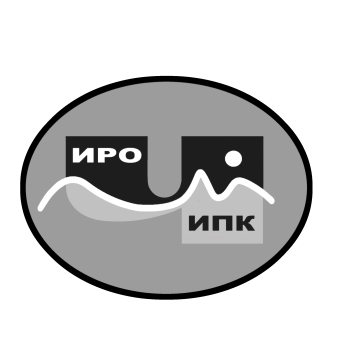 Об отчислении с обучения в заочной форме с использованием дистанционных образовательных технологий по дополнительной профессиональной программе (программе повышения квалификации) «Обучение математике по  федеральным рабочим программам на основании требований обновленных ФГОС ООО, ФГОС СОО»В соответствии с Положением об итоговой аттестации обучающихся по дополнительным профессиональным программам (программам повышения квалификации) в государственном автономном учреждении дополнительного профессионального образования Чукотского автономного округа «Чукотский институт развития образования и повышения квалификации», на основании протокола аттестационной комиссии ГАУ ДПО ЧИРОиПК № 23 от 20 марта 2024 годаПРИКАЗЫВАЮ:Считать отчисленными с обучения по дополнительной профессиональной программе (программе повышения квалификации) «Обучение математике по  федеральным рабочим программам на основании требований обновленных ФГОС ООО, ФГОС СОО» в связи с освоением учебного плана и успешным прохождением итоговой аттестации обучающихся согласно приложению № 1 к настоящему приказу.Считать отчисленными с обучения в заочной форме с использованием дистанционных образовательных технологий по дополнительной профессиональной программе (программе повышения квалификации) «Обучение математике по  федеральным рабочим программам на основании требований обновленных ФГОС ООО, ФГОС СОО» в связи с невыполнением учебного плана по различным причинам обучающихся согласно приложению № 2 к настоящему приказу.Выдать обучающимся, освоившим учебный план и успешно прошедшим итоговую аттестацию, удостоверения установленного образца о повышении квалификации согласно ведомости выдачи удостоверений о повышении квалификации (приложение № 3 к настоящему приказу).Куратору учебной группы Смирновой Ирине Борисовне, методисту отдела методического сопровождения ОУ Городского округа Анадырь ГАУ ДПО ЧИРОиПК в срок до 22.03.2024 г. предоставить в центр непрерывного повышения профессионального мастерства обязательные сведения о документах о квалификации, выданных обучившимся по дополнительной профессиональной программе (программе повышения квалификации) «Обучение математике по  федеральным рабочим программам на основании требований обновленных ФГОС ООО, ФГОС СОО», для размещения в Федеральном реестре сведений о документах об образовании и (или) о квалификации, документах об обучении.Бухгалтерии государственного автономного учреждения дополнительного профессионального образования Чукотского автономного округа «Чукотский институт развития образования и повышения квалификации» (Н.В. Свищёва) произвести оплату услуг преподавателей из средств субсидии, выделенной учреждению на финансовое обеспечение государственного задания в 2024 году, предусмотренных на оплату прочих услуг, согласно смете расходов (приложение № 4 к настоящему приказу), договоров об оказании возмездных услуг и табелю учета рабочего времени согласно приложению № 5 к настоящему приказу.Контроль за исполнением настоящего приказа оставляю за собой.Директор			       			 В.В. Синкевич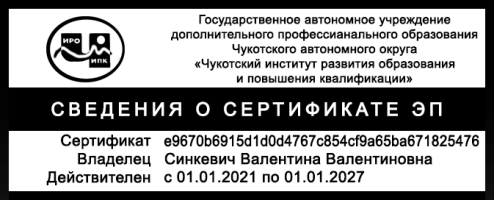 С приказом ознакомлены:___________ /_____________________/___________ /_____________________/Приложение № 1к приказу № 01-03/48от 20 марта 2024 г.СПИСОК ОБУЧАЮЩИХСЯ, успешно освоивших дополнительную профессиональную программу (программу повышения квалификации) «Обучение математике по  федеральным рабочим программам на основании требований обновленных ФГОС ООО, ФГОС СОО»  в форме заочного обучения с использованием дистанционных образовательных технологий и прошедших итоговую аттестациюПриложение № 2к приказу № 01-03/48от 20 марта 2024 г.СПИСОК ОБУЧАЮЩИХСЯ,отчисленных с обучения в заочной форме с использованием дистанционных образовательных технологий по дополнительной профессиональной программе (программе повышения квалификации) «Обучение математике по  федеральным рабочим программам на основании требований обновленных ФГОС ООО, ФГОС СОО»в связи с невыполнением учебного плана по различным причинам20 марта 2024 года                                                                                                         № 01-03/48г. Анадырь№п/пФИОМесто работыДолжностьАлёшина Валентина АлексеевнаМБОУ «Ш-ИСОО                п. Провидения»Учитель математикиВьюшкова Антонина ПетровнаМБОУ «Центр образования                       п. Беринговского»Учитель математикиДорджиева Саглара НиколаевнаМБОУ «ООШ                                 с. Новое Чаплино»Учитель математикиЕрёмин Сергей АлександровичГАПОУ ЧАО «ЧМК»Учитель математикиЗейналова Наталья СэмэдовнаМБОУ «Ш-ИСОО                п. Провидения»Учитель математикиИтапин Александр СергеевичМБОУ Центр образования                г. ПевекУчитель математикиКирохомцева Александра ВитальевнаМБОУ «Центр образования                          с. Марково»Учитель математикиМайнакова Наталья ВладимировнаМБОУ «ЦО                             с. Анюйск»Учитель математики и информатикиМалышкова Наталья ВасильевнаМБОУ «Центр образования                          п. Угольные Копи»Учитель математикиНомоконова Анастасия ВячеславовнаМБОУ «ЦО                           с. Амгуэмы»Учитель математики и информатикиПерепелкина Галина АлександровнаМБОУ «Ш-И  поселка Эгвекинот»Учитель математикиСердюкова Галина СемёновнаМБОУ «ООШ                       с. Сиреники»Учитель математикиСмирнова Людмила НиколаевнаМБОУ «Центр образования                         п. Беринговского»Учитель математикиТакшин Эрмен ЕгоровичМБОУ «ООШ                                с. Островное»Учитель математикиТашбулатова Айсылу АбильевнаМБОУ «ЦО                           с. Конергино»Заместитель директора, учительТокпаева Любовь СергеевнаМБОУ «Центр образования                       с. Канчалан»Учитель математикиТрушакова Светлана АлексеевнаМБОУ «СОШ                                   п. Эгвекинот»Учитель математикиЯценко Алтынай ВладимировнаМБОУ «СОШ                                  п. Эгвекинот»Учитель математики№п/пФИОМесто работы ДолжностьПричина отчисленияЩепотько Светлана ВикторовнаМБОУ «Ш-ИСОО             п. Провидения»Учитель математикиНе приступила к освоению ДПП (пк) 